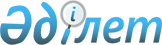 "Тереңөзек кентінің 2019–2021 жылдарға арналған бюджеті туралы" Сырдария аудандық мәслихатының 2018 жылғы 26 желтоқсандағы №268 шешіміне өзгерістер енгізу туралы
					
			Мерзімі біткен
			
			
		
					Қызылорда облысы Сырдария аудандық мәслихатының 2019 жылғы 19 қарашадағы № 351 шешімі. Қызылорда облысының Әділет департаментінде 2019 жылғы 21 қарашада № 6976 болып тіркелді. Мерзімі өткендіктен қолданыс тоқтатылды
      "Қазақстан Республикасының Бюджет кодексi" Қазақстан Республикасының 2008 жылғы 4 желтоқсандағы Кодексiнің 109-1-бабына және "Қазақстан Республикасындағы жергiлiктi мемлекеттiк басқару және өзiн-өзi басқару туралы" Қазақстан Республикасының 2001 жылғы 23 қаңтардағы Заңының 6-бабының 2-7-тармағына сәйкес Сырдария аудандық мәслихаты ШЕШІМ ҚАБЫЛДАДЫ:
      1. "Тереңөзек кентінің 2019–2021 жылдарға арналған бюджеті туралы" Сырдария аудандық мәслихатының 2018 жылғы 26 желтоқсандағы № 268 шешіміне (нормативтік құқықтық актілерді мемлекеттік тіркеу Тізілімінде 6607 нөмірімен тіркелген, 2019 жылғы 10 қаңтарда Қазақстан Республикасы нормативтік құқықтық актілерінің эталондық бақылау банкінде жарияланған) мынадай өзгерістер енгізілсін:
      1-тармақ жаңа редакцияда жазылсын:
      "1. 2019-2021 жылдарға арналған Тереңөзек кентінің бюджеті тиісінше 1, 2, 3-қосымшаларға сәйкес, оның ішінде 2019 жылға мынадай көлемдерде бекітілсін:
      1) кірістер – 584377 мың теңге, оның ішінде:
      салықтық түсімдер –31611 мың теңге;
      салықтық емес түсімдер – 4483 мың теңге;
      трансферттер түсімдері – 548283 мың теңге;
      2) шығындар – 587983 мың теңге;
      3) таза бюджеттік кредиттеу – 0; 
      бюджеттік кредиттер – 0;
      бюджеттік кредиттерді өтеу – 0;
      4) қаржы активтерімен жасалатын операциялар бойынша сальдо – 0; 
      қаржы активтерін сатып алу – 0;
      мемлекеттің қаржы активтерін сатудан түсетін түсімдер - 0;
      5) бюджет тапшылығы (профициті) – - 3606 мың теңге;
      6) бюджет тапшылығын қаржыландыру (профицитті пайдалану) – 3606 мың теңге;
      қарыздар түсімі – 0;
      қарыздарды өтеу – 0;
      бюджет қаражаттарының пайдаланылатын қалдықтары – 3606 мың теңге.".
      Аталған шешімнің 1- қосымшасы осы шешімнің қосымшасына сәйкес жаңа редакцияда жазылсын.
      2. Осы шешім 2019 жылғы 1 қаңтардан бастап қолданысқа енгізіледі және ресми жариялануға жатады.  Тереңөзек кентінің 2019 жылға арналған бюджеті
					© 2012. Қазақстан Республикасы Әділет министрлігінің «Қазақстан Республикасының Заңнама және құқықтық ақпарат институты» ШЖҚ РМК
				
      Аудандық мәслихаттың кезектентыс 44 сессиясының төрағасы:

Е.Жақып

      Аудандық мәслихаттың хатшысы:

Е.Әжікенов
Сырдария аудандық мәслихаттың 2019 жылғы 19 қарашадағы №351 шешіміне қосымшаСырдария аудандық мәслихаттың 2018 жылғы 26 желтоқсандағы №268 шешіміне 1 - қосымша
Санаты 
Санаты 
Санаты 
Санаты 
Сомасы, мың теңге
Сыныбы 
Сыныбы 
Сыныбы 
Сомасы, мың теңге
Кіші сыныбы 
Кіші сыныбы 
Сомасы, мың теңге
Атауы
Сомасы, мың теңге
1. КІРІСТЕР 
584377
1
Салықтық түсімдер
31611
01
Табыс салығы
12706
2
Жеке табыс салығы
12706
04
Меншікке салынатын салықтар
18837
1
Мүлікке салынатын салықтар
95
3
Жер салығы
1500
4
Көлік кұралдарына салынатын салық
17242
05
Тауарларға, жұмыстарға және қызметтерге салынатын iшкi салықтар 
68
4
Кәсiпкерлiк және кәсiби қызметтi жүргiзгенi үшiн алынатын алымдар
68
2
Салықтық емес түсiмдер
4483
01
Мемлекеттік меншіктен түсетін кірістер
4483
5
Мемлекет меншігіндегі мүлікті жалға беруден түсетін кірістер
4483
4
Трансферттер түсімі
548283
02
Мемлекеттiк басқарудың жоғары тұрған органдарынан түсетiн трансферттер
548283
3
Аудандардың (облыстық маңызы бар қаланың) бюджетінен трансферттер
548283
Функционалдық топ 
Функционалдық топ 
Функционалдық топ 
Функционалдық топ 
Бюджеттік бағдарламалардың әкiмшiсi
Бюджеттік бағдарламалардың әкiмшiсi
Бюджеттік бағдарламалардың әкiмшiсi
Бағдарлама
Бағдарлама
Атауы
2. ШЫҒЫНДАР
587983
01
Жалпы сипаттағы мемлекеттiк қызметтер
114272, 3
124
Аудандық маңызы бар қала, ауыл, кент, ауылдық округ әкімінің аппараты
114272, 3
001
Аудандық маңызы бар қала, ауыл, кент, ауылдық округ әкімінің қызметін қамтамасыз ету жөніндегі қызметтер
109551
022
Мемлекеттік органның күрделі шығындары
3623, 9
032
Ведомстволық бағыныстағы мемлекеттік мекемелер мен ұйымдардың күрделі шығыстары
1097, 4
04
Бiлiм беру
210392
124
Аудандық маңызы бар қала, ауыл, кент, ауылдық округ әкімінің аппараты
210392
004
Мектепке дейінгі тәрбиелеу және оқыту және мектепке дейінгі тәрбиелеу және оқыту ұйымдарында медициналық қызмет көрсетуді ұйымдастыру
185067
041
Мектепке дейінгі білім беру ұйымдарында мемлекеттік білім беру тапсырысын іске асыруға
24240
005
Ауылдық жерлерде оқушыларды жақын жердегі мектепке дейін тегін алып баруды және одан алып қайтуды ұйымдастыру
1085
06
Әлеуметтiк көмек және әлеуметтiк қамсыздандыру
33681
124
Аудандық маңызы бар қала, ауыл, кент, ауылдық округ әкімінің аппараты
33681
003
Мұқтаж азаматтарға үйде әлеуметтік көмек көрсету
33681
07
Тұрғын үй - коммуналдық шаруашылық
167558, 6
124
Аудандық маңызы бар қала, ауыл, кент, ауылдық округ әкімінің аппараты
167558, 6
008
Елді мекендердегі көшелерді жарықтандыру
45485, 5
009
Елді мекендердің санитариясын қамтамасыз ету
31524, 2
011
Елді мекендерді абаттандыру мен көгалдандыру
90548, 9
08
Мәдениет, спорт, туризм және ақпараттық кеңістiк
42410, 6
124
Аудандық маңызы бар қала, ауыл, кент, ауылдық округ әкімінің аппараты
42410, 6
006
Жергілікті деңгейде мәдени-демалыс жұмысын қолдау
42232
028
Жергілікті деңгейде дене шынықтыру-сауықтыру және спорттық іс-шараларды өткізу
178, 6
12
Көлiк және коммуникация
19668, 5
124
Аудандық маңызы бар қала, ауыл, кент, ауылдық округ әкімінің аппараты
19668, 5
013
Аудандық маңызы бар қалаларда, ауылдарда, кенттерде, ауылдық округтерде автомобиль жолдарының жұмыс істеуін қамтамасыз ету
19668, 5
5. Бюджет тапшылығы (профициті)
-3606
6. Бюджет тапшылығын қаржыландыру (профицитін пайдалану)
3606
8
Бюджет қаражаттарының пайдаланылатын қалдықтары
3606
01
Бюджет қаражаты қалдықтары
3606
1
Бюджет қаражатының бос қалдықтары
3606